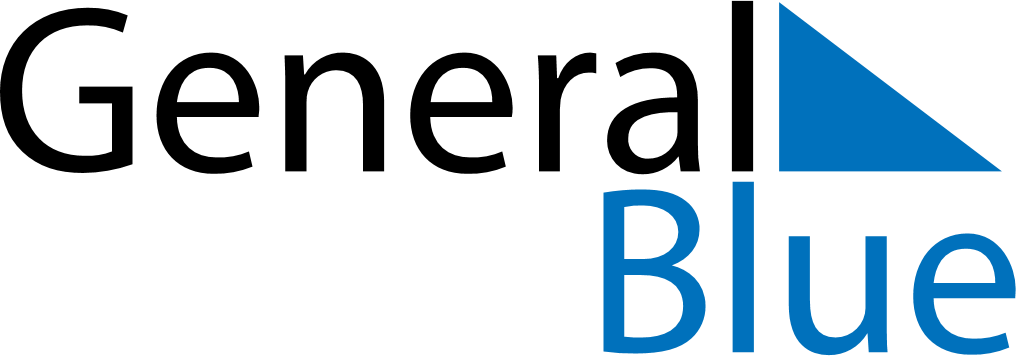 February 2021February 2021February 2021February 2021February 2021February 2021HungaryHungaryHungaryHungaryHungaryHungarySundayMondayTuesdayWednesdayThursdayFridaySaturday123456Memorial Day of the Republic789101112131415161718192021222324252627Memorial Day for the Victims of the Communist Dictatorships28NOTES